	Женева, 30 января 2012 годаУважаемая госпожа,
уважаемый господин,С удовольствием приглашаю вас принять участие во втором собрании в рамках "Сотрудничества по стандартам связи для ИТС (интеллектуальные транспортные системы)", которое, по любезному приглашению SAE International, состоится во вторник, 3 апреля 2012 года, в помещениях SAE Automotive в г. Трой, штат Мичиган (США). Это собрание будет максимально приближено по времени и месту к собранию Оперативной группы по факторам, отвлекающим внимание водителей (4−5 апреля 2012 г.).Назначением Сотрудничества является предоставление всемирно признанного форума для максимально оперативного создания повсеместно принятых и согласованных в глобальном масштабе стандартов высочайшего качества в области связи для ИТС, которые могут обеспечить на мировом рынке быстрое внедрение полностью функционально совместимых продуктов и услуг, относящихся к связи для ИТС.В собрании в рамках Сотрудничества могут принять участие:представители Государств – Членов МСЭ, Членов Секторов, Ассоциированных членов и академических организаций, а также любое лицо из страны, являющейся Членом МСЭ, которое пожелает внести вклад в работу собрания;любое лицо из национальной, региональной или международной ОРС, которое пожелает внести вклад в работу собрания.В частности, национальным, региональным или международным ОРС предлагается принять участие и подать заявку на членство в руководящем комитете Сотрудничества.Круг ведения Сотрудничества представлен по адресу: http://itu.int/en/ITU-T/extcoop/cits/. На собрании будут рассмотрены направления работы, перечисленные в Приложении 1.Открытие собрания в рамках Сотрудничества состоится в 09 час. 00 мин. 3 апреля 2012 года. Регистрационный взнос за участие в данном собрании не взимается. Обсуждения будут проходить только на английском языке.Регистрация: С тем чтобы БСЭ могло предпринять необходимые действия в отношении организации этого собрания, просьба зарегистрироваться на собрание в рамках "Сотрудничества по стандартам связи для ИТС" (3 апреля 2012 г.) с использованием онлайновой формы по адресу: http://www.itu.int/reg/tmisc/3000355.Документы собрания: Участникам, намеревающимся представить документы для обсуждения на этом собрании, следует использовать шаблон, который размещен по адресу: 
http://itu.int/en/ITU-T/extcoop/cits/, и направить документы по электронной почте tsbcits@itu.int не позднее 27 марта 2012 года. Документы, которые получены после предельного срока или не объявлены заранее, будут приниматься к рассмотрению только при общем согласии участников собрания. В противном случае они будут отложены до последующего собрания.Дистанционное участие: Вы можете принять дистанционное участие в собрании в рамках "Сотрудничества по стандартам связи для ИТС". В качестве делегата, принимающего дистанционное участие, вы сможете слышать обсуждения, просматривать документы и презентации и взаимодействовать с организатором дистанционного собрания. Если вы пожелаете участвовать в качестве дистанционного делегата, вам необходимо заранее зарегистрироваться по адресу: http://itu.int/en/ITU-T/extcoop/cits/. Инструкции в отношении дистанционного участия будут размещены на том же веб-сайте.Для вашего удобства в Приложении 2 содержится практическая информация о месте проведения собрания, а также о том, как до него добраться.Виза: Хотели бы напомнить вам о том, что для въезда в США и пребывания в них в течение любого срока гражданам некоторых стран необходимо получить визу. Визу следует запрашивать и получать в учреждении (посольстве или консульстве), представляющем США в вашей стране, или, если в вашей стране такое учреждение отсутствует, в ближайшем к стране выезда. Просим иметь в виду, что для рассмотрения заявления об оформлении визы может потребоваться определенное время, поэтому просим направить ваш запрос о содействии в получении визы как можно раньше. С уважением,Малколм Джонсон
Директор Бюро
стандартизации электросвязиПриложения: 2ANNEX 1
(to TSB Circular 255)Annex 1: Suggested List of Initial Work Items for the Collaboration 
on ITS Communication StandardsPossible initial Work Items include:Perform a study of identified ITS application requirements so that needed communication capabilities and performance can be properly defined.  This study should identify and use existing sets of ITS application requirements from various global regions and supplement them to reflect recent application developments and direction.  Requirements of individual applications or sets of applications should be combined to create communications capability needs and performance boundaries as required to support the full set of expected applications.  All defined applications should be considered in the study, with particular attention being given to high priority applications such as:Road safety applicationsTraffic management/mobility applicationsThe Internet of ThingsApplications affecting environmental needs, including those servicing electric/hybrid vehiclesSpecial attention needs to be given to the requirements ofa	Developing Countriesb	MegacitiesPerform a gap analysis and quality assessment of current ITS communications standards and create an action plan to address identified needs.  Gap analysis should compare the ITS communication standards that already exist or are in work with the standards that would be required with a ‘best practices’ communications standards scenario.  If overlaps are found, the best elements of duplicative standards should be used in the study and the overlap should be clearly noted in the outcome of the study.  The quality assessment should examine each existing standard to determine if it is clear, complete, incorporates all the necessary ingredients and is harmonized with its complementary standards to create a complete communications solution based on the requirements of Item ‎1.  Throughout this study, the use of IPv6 should be assumed in all situations where it is viable.Converge, harmonize, and incorporate appropriate published and emerging ITS communication standards (regardless of their SDO source) into proper ITU Recommendations.Create a complete, coherent and effective package of security frameworks and standards for use within ITS communications.  This task should identify all existing and ongoing work in this area, leverage it to the greatest possible degree, and assure that modern communication security practices are embedded in the final product.Develop standards to govern the interaction of drivers with communication devices brought into vehicles (such as smart phones).  The standards should require carry-in devices to determine if they are in a vehicle.  If the carry-in device interacts with equipment in the vehicle, the standards should require the carry-in device to follow vehicle driver distraction rules.  If the carry-in does not interact with equipment in the vehicle, the standards should require the carry-in device to not allow use of the carry-in device by the driver while the vehicle is moving.Investigate regulatory actions necessary to facilitate the deployment of ITS communication products and services based on the ITS communication standards being developedReview mobility network services and ITS communications for their application as a ‘last resort’ supplement to other communication systems for emergency and disaster handling.ANNEX 2
(to TSB Circular 255)Practical InformationContact person at SAE AutomotiveName:	Ms Micheline Brussow, SAE International
E-Mail: 	mbrussow@sae.org 
Tel: 	+1 248 273 2459
Fax: 	+1 248 273 2494Directions to SAE Automotive Headquarters 755 W. Big Beaver, Suite 1600, Troy MI 48084
Telephone number: 248/273-2455
Fax number: 248/273-2494.Map of Troy, MichiganFrom North
Take I-75 South to Exit 69, Big Beaver West. As you exit I-75 onto Big Beaver, stay in the left lane. Make a U-turn at the first possible/legal turn around island. Move to the right lane immediately. Turn right onto Troy Center Drive and make the first left turn into the PNC Center parking lot. Parking is free. PNC Center is the tallest building in the area. It is located on the southwest corner of the I-75/Big Beaver intersection.From the Detroit Metro Airport
From the Detroit Metro Airport, take I-94 East to I-75 North to Exit 69, Big Beaver West. As you exit I-75 onto Big Beaver, stay in the left lane. Make a U-turn at the first possible/legal turn around island. Move to the right lane immediately. Turn right onto Troy Center Drive and make the first left turn into the PNC Center parking lot. Parking is free. PNC Center is the tallest building in the area. It is located on the southwest corner of the I-75/Big Beaver intersection.From East
Take I-696 West to I-75 North to Exit 69, Big Beaver West. As you exit I-75 onto Big Beaver, stay in the left lane. Make a U-turn at the first possible/legal turn around island. Move to the right lane immediately. Turn right onto Troy Center Drive and make the first left turn into the PNC Center parking lot. Parking is free. PNC Center is the tallest building in the area. It is located on the southwest corner of the I-75/Big Beaver intersection.From West
Take I-696 East to I-75 North to Exit 69, Big Beaver West. As you exit I-75 onto Big Beaver, stay in the left lane. Make a U-turn at the first possible/legal turn around island. Move to the right lane immediately. Turn right onto Troy Center Drive and make the first left turn into the PNC Center parking lot. Parking is free. PNC Center is the tallest building in the area. It is located on the southwest corner of the I-75/Big Beaver intersection.Transportation to and from airportClick on the link below and then click on "ground transportation" for car rental, metro car service, and metro cab service: http://www.metroairport.com/3. 	SAE International Corporate Rates (rev 1/10/11)______________Бюро стандартизации 
электросвязи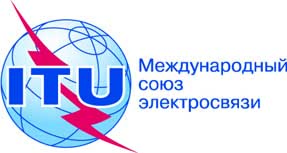 Осн.:Тел.:
Факс:
Эл. почта:Циркуляр 255 БСЭ+41 22 730 6828
+41 22 730 5853tsbdir@itu.int–	Администрациям Государств – Членов Союза–	Членам Сектора МСЭ-Т–	Ассоциированным членам МСЭ-Т–	Академическим организациям − Членам МСЭ-ТКопии:–	Председателям и заместителям председателей исследовательских комиссий МСЭ-Т–	Председателям и заместителям председателей РГ 5A МСЭ-R и РГ 5D МСЭ-R–	Директору Бюро радиосвязи–	ТК 204 ИСО, ТК 22 ИСО, ARIB, ATIS, CCSA, ЕТСИ, IEEE, ISACC, SAE, TIA, TTC, TTAПредмет:Собрание в рамках "Сотрудничества по стандартам связи для ИТС" 
Трой, Мичиган (США), 3 апреля 2012 года Собрание в рамках "Сотрудничества по стандартам связи для ИТС" 
Трой, Мичиган (США), 3 апреля 2012 года HOTELLOCATIONPHONE #Drury Inn575 W. Big BeaverTroy, MI 48084(approximately ¼ mile from SAE)1-248/528-3330Fax: 1-248/528-3330SAE Corporate Rate  2011 $88.99 Double$98.99 King Complimentary hot breakfast dailyComplimentary appetizers and three free cocktails each eveningFree internetFree shuttle service (5 mile radius)NOTE: Must use 1-800-DRURYINN (378-7946) and request the SAE International Corporate ID #305431 rate.Embassy Suites850 Tower DriveTroy, MI 48098(approximately 3.4 miles from SAE)1-248-879-7500SAE Corporate Rate 2011$119 king suite Free internetComplimentary cooked to order breakfastComplimentary manager’s reception 5:30 to 7:30 pmComplimentary local shuttleOnline reservations:  www.detroittroy.embassysuites.com and enter corporate ID #0560029381